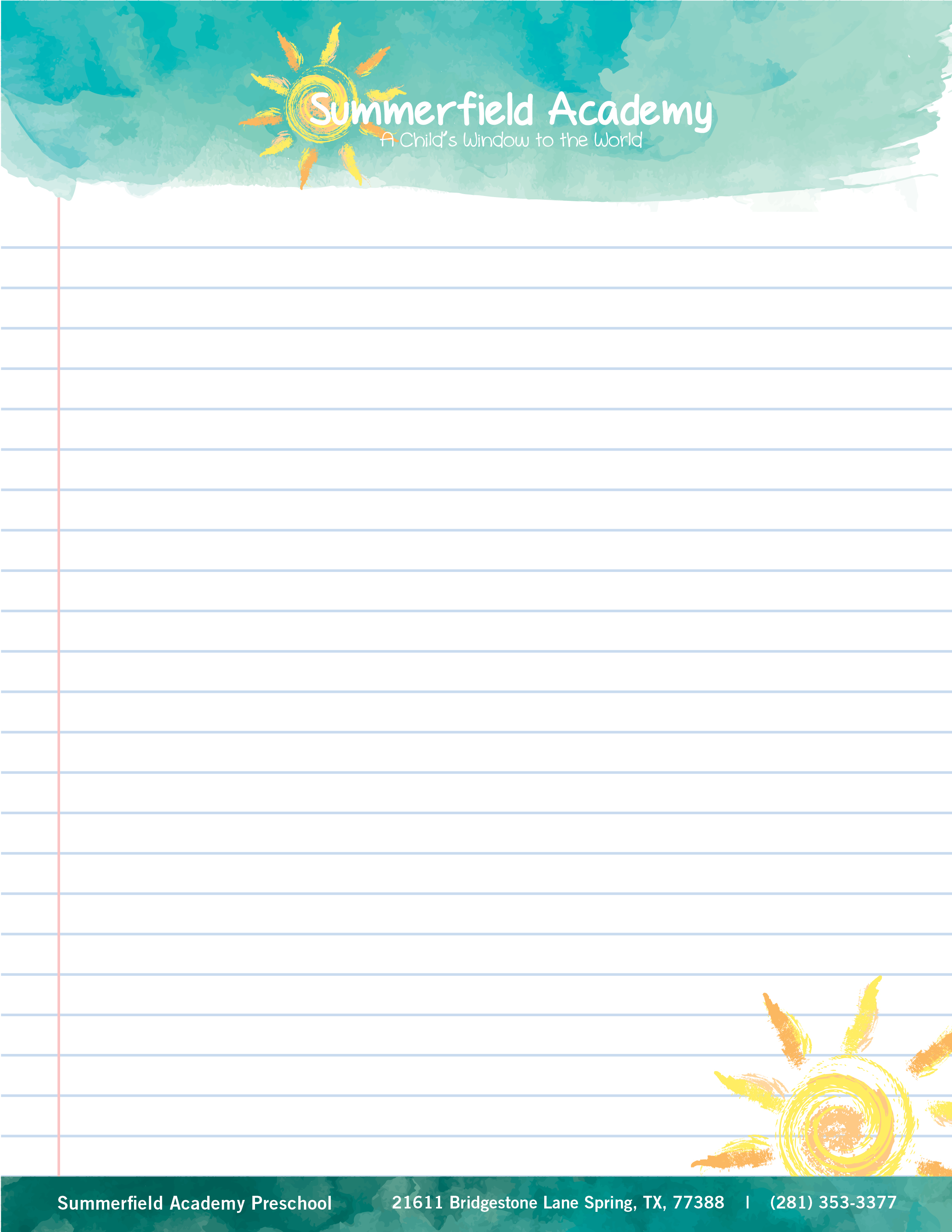 Older Three’s Daily Schedule6:30 – 8:30	Breakfast, Children Arriving & Free Exploration8:30 – 8:45	Restroom & Hand Washing 8:45 – 9:15		Classwork & Center Time9:15 – 9:30		Group Time9:30 – 9:40	Restroom & Hand Washing  9:40 – 10:00	Morning Snack Time10:00 – 11:00	Centers / Free Play / Outside Time11:00 – 11:15	Restroom & Hand Washing  11:15 – 11:45	Lunch11:45 – 12:15	Music & Reading 12:15 – 12:30	Restroom & Hand Washing  12:30 – 2:30	Nap Time2:30 – 3:00	Restroom & Hand Washing  3:00 – 3:30	Afternoon Snack Time3:30 – 3:45	Reading3:45 – 5:15		Teacher Guided Activities, Centers & Outside Time5:15 – 5:30	Restroom & Hand Washing  5:30 – 6:30	Free Play, Free Exploration, Songs, TV & Get ready to go home!